		GOALS Program Expectations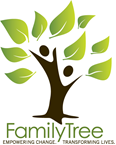 Welcome to GOALS!   You have a unique opportunity to participate in this transitional housing program.  While here you will have your own Family Navigator that will work with you daily to help you reach your stated goals.   This program has partnerships with community agencies that can help you address goals in the areas of housing, employment, mental health, substance use, physical health and child development.   We want to help you succeed.    To be successful at achieving your goals, we are committed to helping you and we expect you to:Sign up for classes/activities at least two times a week. Curfew is at 11pm.  You should be in the building at that time unless you have talked to your Navigator.Check in with your Family Navigator daily-  progress on goals, activities planned, resources neededMake healthy choices for you:Be up by 9am engaging in goals activities- appropriate child development activities, employment, housing search, connecting to resourcesPrepare healthy meals for your family on a regular schedule as children rely on their caregivers for these things so they can succeed at school.Observe quiet hours after 8pm.Track your successes so we can celebrate your progress towards goals; use tracking formRemember this a community program so help keep our community clean—weekly chores, food in dining/kitchen areas only and keep your room and common areas (living room, kitchens, bathrooms) clean. Pick up trash around the grounds especially when children are outside.Be present in the program.   GOALS is a residential program so you are expected to reside here and participate in the program—meet with your navigator, complete chores. During your FULL time here,   you are allowed only three overnights off site and you must have them approved by staff in advance.We will give you an exit date from the program which is four months from your entry date. At this point, you can request an extension monthly.  If there is progress towards your goals, you can be extended for another month, up to nine months. We want you to be successful and advocate for yourself in this process.I understand what is expected of me in the GOALS program and that my exit date is: _________________________________________			____________Resident Signature							Date__________________________________________Staff Signature